Hayton and Burnby Parish Councilwww.haytonandburnbypc.co.ukTel: 01759 301386  Email; clerk@jigreen.plus.comClerk: Joanna Green, 29 Barmby Road, Pocklington, York, YO42 2DLDear CouncillorA meeting of Hayton and Burnby Parish Council will be held on Thursday 11th February 2016 in Hayton Village Hall, at 7.30pm.  You are summoned to attend, if you are unable to attend, would you please contact me in order that I can record your apologies.Members of the public are welcome to attend the meeting and may address the council during the Public Participation period. An agenda for the meeting is shown below.Joanna Green, clerk to the council 5/2/2016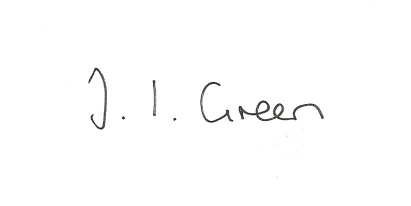 AGENDAWelcomePublic Session14/16 Apologies.15/16 To approve the minutes of the meeting  held on 7th January 201616/16 Declaration of Interest.  The Parish Councils Code of Conduct. To record any declarations of interest by any member in respect of items on this agenda. 17/16 To receive clerk's report on matters being progressed from previous meetings:DefibrillatorNeighbourhood Development PlanNeighbourhood WatchRagwort18/16 To receive a report from the flood committee:19/16 PlanningTo resolve to support or otherwise the applications below:Proposal: 15/03961/PLF Erection of single storey extension to rear, two storey extension to front and sideand porch to frontLocation: Fernlea Town Street Hayton East Riding Of Yorkshire YO42 1RRApplicant: Mr Andrew CoxApplication type: Full Planning PermissionProposal: 16/00260/PLF  Erection of a general purpose agricultural storage buildingLocation: North Farm Thorpe Le Street Road Thorpe Le Street East Riding Of YorkshireYO42 4LJApplicant: Mr Richard MorleyApplication type: Full Planning PermissionTo receive notice of planning permission granted:20/16 Data Protection and Freedom of Information: to resolve whether or not to register with the Information Commissioner and to review the council's policies.21/16 AccountsBank balance		£5630.10To approve the payments below: Clerk's salary (January) 	£138.0622/16 Correspondence:Frack Free East Yorkshire re meetings  Pocklington 9th Feb, Market Weighton 15th Feb.East Riding Parish News  -January & FebruaryHumberside Police Bulletin -  FebruaryTour de Yorkshire - 29,30 April,1 MayERYC  - funding for work on the A1079NHS Vale of York Clinical Commissioning Group (CCG) - Governing body meeting 4 February 23/16 Councillors reports24/16 Date of next meetingProposal:Erection of single storey extension to rearLocation:Lindley  Back Lane Burnby East Riding Of Yorkshire YO42 1RSApplicant:Mr And Mrs Ellis